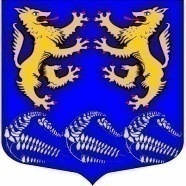 Муниципальное образование«ЛЕСКОЛОВСКОЕ СЕЛЬСКОЕ ПОСЕЛЕНИЕ»Всеволожского муниципального района Ленинградской областиАДМИНИСТРАЦИЯП О С Т А Н О В Л Е Н И Е13.01.2020г.                                                                              № 01дер. Верхние Осельки                                   				В соответствии с Методическими рекомендациями по определению норматива стоимости одного квадратного метра общей площади жилья в муниципальных образованиях Ленинградской области и стоимости одного квадратного метра общей площади жилья в сельской местности Ленинградской области, утвержденными Распоряжением Комитета по строительству Ленинградской области от 04.12.2015 года № 552, Приказом Министерства строительства и жилищно-коммунального хозяйства Российской Федерации от 19.12.2019 года № 827/пр «О показателях средней рыночной стоимости одного квадратного метра общей площади жилого помещения по субъектам Российской Федерации на I квартал 2020 года», информацией полученной из комитета по строительству Ленинградской области, администрация МО «Лесколовское сельское поселение» Всеволожского муниципального района Ленинградской областиПОСТАНОВЛЯЕТ:1. Утвердить на 2020 год стоимость одного квадратного метра общей площади жилья помещения на территории муниципального образования «Лесколовское сельское поселение» Всеволожского муниципального района Ленинградской области в рамках реализации ведомственной целевой программы «Устойчивое развитие сельских территорий» подпрограммы «Обеспечение условий развития агропромышленного комплекса» государственной программы развития сельского хозяйства и регулирования рынков сельскохозяйственной продукции, сырья и продовольствия в размере 51 607,00 (пятьдесят одна тысяча шестьсот семь рублей 00 копеек).2. Опубликовать настоящее постановление в средствах массовой информации  и на официальном сайте администрации муниципального образования «Лесколовское сельское поселение» Всеволожского муниципального района Ленинградской области.3. Настоящее постановление вступает в силу после официального опубликования (обнародования).4. Контроль исполнения постановления возложить на сектор муниципального имущества и землепользования. Глава   администрации                                                                          А.А. СазоновСогласовано:Ведущий специалист сектора муниципальногоимущества и землепользования                                    Т. В. Снеткова«___»_____________2020 г.Начальник сектора муниципальногоимущества и землепользования                                    Н. В. Танонова«___»_____________2020 г.Главный специалист – юрист администрации                                    А.Ф. Толмачев«___»_____________2020 г.Расчет рассылки:1. В дело2. В газету «Лесколовские вести»3. На сайт: www.лесколовское.рфОб утверждении стоимости одного квадратного метра общей площади жилья на территории МО «Лесколовское сельское поселение» Всеволожского муниципального района Ленинградской области в рамках реализации ведомственной целевой программы «Устойчивое развитие сельских территорий» подпрограммы «Обеспечение условий развития агропромышленного комплекса» государственной программы развития сельского хозяйства и регулирования рынков сельскохозяйственной продукции, сырья и продовольствия. 